GREENWOOD PUBLIC SCHOOL, ADITYAPURAM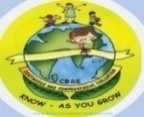 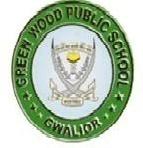 OUR VISION 2020- HOLISTICALLY DEVELOPED STUDENTS WITH NO GENDER DISCRIMINATION AND DELIGHTED STAKEHOLDERSREVISED DATESHEET FOR SECOND PERIODIC TEST (2021-22) CLASS VI-VIIIKindly note the following:All exams will be taken offline. Clear your dues before the exams.Bring proper stationery during exams.In case of absence, exam will not be taken again.School will get over at the usual timings during exams.Paper will be for 20 marks.PRINCIPALDATESDAYSVIVIIVIII16/12/2021THURSDAYSANSKRIT + HINDISANSKRIT + HINDISANSKRIT + HINDI22/12/2021WEDNESDAYSCIENCESCIENCEENGLISH23/12/2021THURSDAYSOCIAL SCIENCEMATHEMATICSMATHEMATICS24/12/2021FRIDAYENGLISHSOCIAL SCIENCESCIENCE28/12/2021TUESDAYMATHEMATICSENGLISHSOCIAL SCIENCE29/12/2021WEDNESDAYCOMPUTERCOMPUTERCOMPUTER